TEST IZ GEOGRAFIJEDATUM:          	 ŠOLSKO LETO:      	RAZRED: 9.UČITELJ:             UČENEC: _______________________1. Alpske pokrajine obsegajo tri naša najvišja gorovja. Napiši jih na spodnje črte.1 _____________________     2 _____________________     3 _____________________2. Na črto pred posamezno reliefno enoto napiši črko V, če gre za vrh, črko P, če gre za planoto in črko D, če gre za ledeniško dolino alpskih pokrajin._____ Vrata				_____ Trenta				_____ Škrlatica_____ Komna				_____ Velika planina			_____ Stol3. Oglej si klimograme, ki predstavljajo različna podnebja Slovenije. Na črto pod vsakega napiši podnebni tip in odgovori na vprašanja.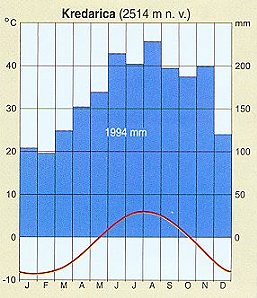 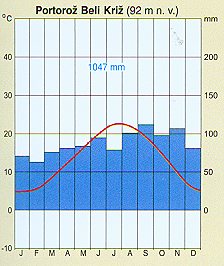 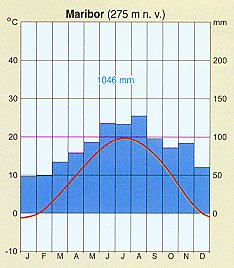 __________________	__________________	__________________a) Koliko padavin pade aprila na Kredarici? ____________________b) Kateri kraj ima največ padavin? ____________________c) Kateri kraj ima najizrazitejši poletni višek padavin? ____________________č) Kateri kraj ima najvišjo julijsko temperature? ____________________d) Kateri kraj ima največjo temperaturno razliko med najtoplejšim in    najhladnejšim mesecem? ____________________		4. Obkroži črke pred oblikami visokogorskega krasa.A	škraplje			B	vrtača			C	uvalaČ	podi				D	žlebič			E	kotlič	5. Primerjaj alpske in predalpske pokrajine. Na črto pred posamezno značilnost v levem stolpcu napiši črko izpred ustrezne pokrajine v desnem stolpcu.		_____ Večja gostota poselitve.				A	alpske pokrajine_____ Redkejše prometno omrežje._____ Več poljedeljstva.					B	predalpske pokrajine_____ Prevlada hribovja._____ Enoličnejša geološka zgradba.6. Naštetim značilnostim pokrajin v Ljubljanski kotlini pripiši ustrezno ime pokrajine.  Izbiraj med pokrajinami: Dežela in Blejski kot, Dobrave, Kranjsko-Sorško polje, Prekmurje, Kamniško-Bistriška ravan, Brkini, Ljubljansko polje, Ljubljansko barje.Območje se je začelo ugrezati najkasneje in se ugreza še danes. _______________Ledeniške morene. ____________________Razteza se na severnem robu Ljubljane. ____________________Pokrajina je zgrajena v glavnem iz konglomerata. ____________________Največji središči sta Domžale in Kamnik. ____________________Najbolj prodnat in uravnana predel. ____________________7. Kakšna slemenitev (v kateri smeri)  je značilna za dinarske in kakšna za alpske pokrajine? Navedi smeri neba.dinarske pokrajine _________________________alpske pokrajine _________________________8. V pravokotnik, ki predstavlja notranjost kraške jame, nariši tri vrste kapnikov. Vsakega označi s številko (1, 2 ali 3) in jo vpiši v legendo na ustrezno mesto.							_____ stalagmit							_____ steber							_____ stalaktit9. Besedilo o gospodarstvu in poselitvi dinarskih pokrajin dopolni tako, da izbereš ustrezno besedo v oklepaju in jo prepišeš na črto.Dinarske pokrajine so ____________________ (najgosteje / najredkeje) poseljena naravnogeografska enota Slovenije. Naselja so večinoma ____________________(gručasta / obcestna), večji kraji so nastali na ____________________ (obronkih visokih planot / dnu kraških polj). V teh se je razvijala predvsem ____________________ (živilska / lesna) industrija, med terciarnimi dejavnostmi pa vse bolj pridobiva ____________________ (turizem / trgovina).10. Obkroži črko pred turističnima krajema, kjer turizem ni strogo vezan na letni čas. Na črti poleg teh krajev zapiši, za katero vrsto turizma gre. Med izbranima obkljukaj tisti turistični kraj, kjer se v zadnjem obdobju dejavnost hitreje razvija.A	Portorož			B	Postojna					C	Kranjska Gora			Č	Čateške toplice		11. Trditve se nanašajo na panonske pokrajine. Obkroži DA, če je trditev pravilna in NE, če je trditev nepravilna. Vsako nepravilno trditev popravi in jo zapiši na črto pod napačno trditev. Na robu Dravskega polja je zrasla štajerska “prestolnica” Ptuj.		DA	NE___________________________________________________________________________Dravinjske gorice so višje od Haloz.						DA	NE___________________________________________________________________________V Slovenskih goricah sta pomembna vinogradništvo in sadjarstvo.	DA	NE___________________________________________________________________________Južni del Celjske kotline je usmerjen v hmeljarstvo.			DA	NE___________________________________________________________________________Kozjansko je v bistvu skrajni vzhodni del Gorjancev.			DA	NE___________________________________________________________________________12. V treh točkah ovrednoti pomen Triglavskega narodnega parka.1 __________________________________________________________________________2 __________________________________________________________________________3 __________________________________________________________________________13. Preberi opis primorske pokrajine in reši nalogo.Slikovito flišno gričevje je usmerjeno predvsem v vinogradništvo. Domačini vsako leto praznujejo praznik češenj. Pokrajina je bila dolgo prometno skoraj popolnoma odrezana od glavnega zaposlitvenega središča.a) Katero pokrajino opisuje besedilo? _________________________b) Katero je glavno zaposlitveno središče te pokrajine? ____________________c) Pojasni, zakaj opisano pokrajino prištevamo med primorske pokrajine._________________________________________________________________________________________________________________________________________________________________________________________________________________________________č) Pojasni, kako kamninska zgradba vpliva na kmetijstvo pokrajine._________________________________________________________________________________________________________________________________________________________________________________________________________________________________d) Pokrajina leži na meji z Italijo. Včasih je bila to slabost, danes pa je precejšnja prednost. Navedi in razloži eno razvojno možnost, ki jo prinaša omenjena obmejna lega._________________________________________________________________________________________________________________________________________________________________________________________________________________________________MEJE MED OCENAMI:DOSEŽENE TOČKE: _____/63		OCENA: __________3684562355835TOČKEODSTOTEKOCENA 63 - 5790,5odlično (5)56 - 5180,9prav dobro (4)50 - 3860,3dobro (3)37 - 2844,4zadostno (2)pod 44/nezadostno (1)